ב"החודש כסלו – שאלות מספר תודעה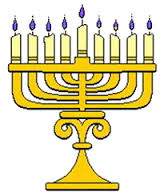 א. כסלו (עמ' קפו)מזל החודש הוא ____________כיוון ש ________________________________________________________________ואף הקשת הראשונה לאחר ה _______________, נראתה בחודש ________________.ב. חנוכה (עמ' קפו-ז)כשנכנסו יוונים להיכל, טמאו ____________________________, וכשגברה מלכות ______________,  בדקו ולא מצאו אלא ______________________________________.  ולא היה בו אלא להדליק _________________. נעשה בו נס והדליקו ממנו ______________.לשנה אחרת קבעום ועשאום ___________________________________________."הלל": כמשמעו ש_______________________________________________________"הודאה": זה אומרים ____________________________________________________ג. במה מדליקים נרות חנוכה (עמ' קפז)מצוה מן המובחר להדליק נרות חנוכה ב __________________________ והוא לזכר _______________________  אבל גם כל שאר השמנים והפתילות ____________________.ד. כיצד מדליקין (עמ' קפז-ח)1. לילה ראשון מדליק ________________, ומדליק בצד ___________ . ובלילה השמיני מדליק ________________, ומתחיל בנר שמצד _____________, משמאל לימין.2. הנרות יהיו דולקים בשורה __________  בשווה, לא אחד________________________. 3. אלו שלוש ברכות מברכים ביום הראשון על הנרות?__________________________________________________________________________________________________________________________________________________________________________________________________________________4. איזו ברכה נאמרת רק ביום הראשון ולא בשאר הימים? _______________________________5. נוהגים להדליק בכל לילה נר נוסף על נרות חנוכה והוא הנקרא __________, כלומר נר זה מותר ___________________, לראות לאורו, להדליק ממנו לאחרים וכולי... ואילו נרות חנוכה __________________________________________________. לפיכך מדליק את ___________,  כדי שלא יבוא להנות מן המצוה, אלא ___________________.וקובעים __________________________ ולא יעמוד ___________________________ כדי ש______________________________. וראוי שיהא _____________________________.בשעת ההדלקה צריכים ש___________________________________ מדוע?__________________________.ה. מקום ההדלקה (עמ' קפח)1.היכן מניחים את נרות החנוכה? _____________________________________2. מה נמצא בצד שמאל של הפתח? __________________________3. מה נמצא בצד ימין של הפתח? ___________________________4. מה נהגו לעשות בדורות האחרונים? ________________________________________ו. שעת ההדלקה (עמ' קפח-ט)1. מהו זמן ההדלקה? _____________________________________________________2. אם לא הדליק בשעה זו עד מתי יכול להדליק? ________________________________3. ואם בני הבית ישנים כולם ואינו יכול להעירם מה עושה? ________________________4. יש הרבה שנוהגים כמנהג הגר"א להדליק את הנרות ______________________________. 5. כמה זמן צריכים הנרות לדלוק? _____________6. בערב שבת מדליקין תחילה ________________, ואחר כך _____________ וצריך שיתן הרבה____________________כדי ש________________________________________.ז. מי חייב להדליק (עמ' קפט)מי חייב להדליק? _______________________________מה עושה אורח שנמצא בבית? ________________________________________________ ______________________________________________________________________ח. עוד דינים לחנוכה (עמ קצ)1. מה עושה מי ששכח ולא אמר על הניסים בתפילת העמידה? __________________________________________________________________________________________________________________________________________2. מתי ברכת המזון היא הארוכה ביותר? מדוע?______________________________________________________________________3. האם מותר לעשות מלאכה בחצי השעה הראשונה לאחר ההדלקה? איזה רמז יש לכך?______________________________________________________________________ט. (עמ' קצא)חנוכה מלשון חינוך, איזה מנהגים קשורים בכך?פרנסי הקהל (המנהיגים) היו נאספים ____________________________________________דמי חנוכה משום מה? _____________________________________________________מדוע משחקים ילדי ישראל בסביבון? ____________________________________________________________________________________________________________________________________________